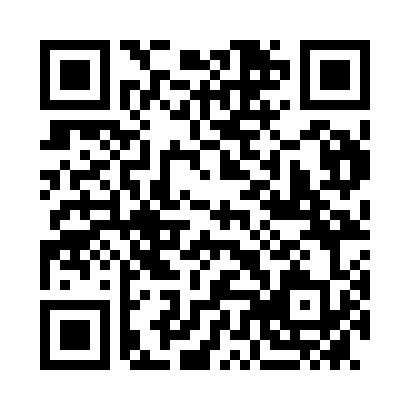 Prayer times for Wernersdorf, AustriaWed 1 May 2024 - Fri 31 May 2024High Latitude Method: Angle Based RulePrayer Calculation Method: Muslim World LeagueAsar Calculation Method: ShafiPrayer times provided by https://www.salahtimes.comDateDayFajrSunriseDhuhrAsrMaghribIsha1Wed3:405:4412:564:548:0910:052Thu3:385:4212:564:558:1110:073Fri3:355:4112:564:558:1210:094Sat3:335:3912:564:568:1310:115Sun3:305:3812:564:568:1510:146Mon3:285:3612:564:578:1610:167Tue3:255:3512:564:578:1710:188Wed3:235:3312:564:588:1910:209Thu3:215:3212:564:588:2010:2210Fri3:185:3112:564:598:2110:2411Sat3:165:2912:564:598:2210:2712Sun3:145:2812:565:008:2410:2913Mon3:115:2712:565:008:2510:3114Tue3:095:2612:565:008:2610:3315Wed3:065:2412:565:018:2710:3516Thu3:045:2312:565:018:2910:3817Fri3:025:2212:565:028:3010:4018Sat3:005:2112:565:028:3110:4219Sun2:575:2012:565:038:3210:4420Mon2:555:1912:565:038:3310:4621Tue2:535:1812:565:038:3410:4822Wed2:515:1712:565:048:3610:5023Thu2:495:1612:565:048:3710:5324Fri2:465:1512:565:058:3810:5525Sat2:445:1412:565:058:3910:5726Sun2:425:1312:565:068:4010:5927Mon2:405:1212:565:068:4111:0128Tue2:395:1212:575:068:4211:0329Wed2:395:1112:575:078:4311:0530Thu2:385:1012:575:078:4411:0731Fri2:385:1012:575:078:4511:08